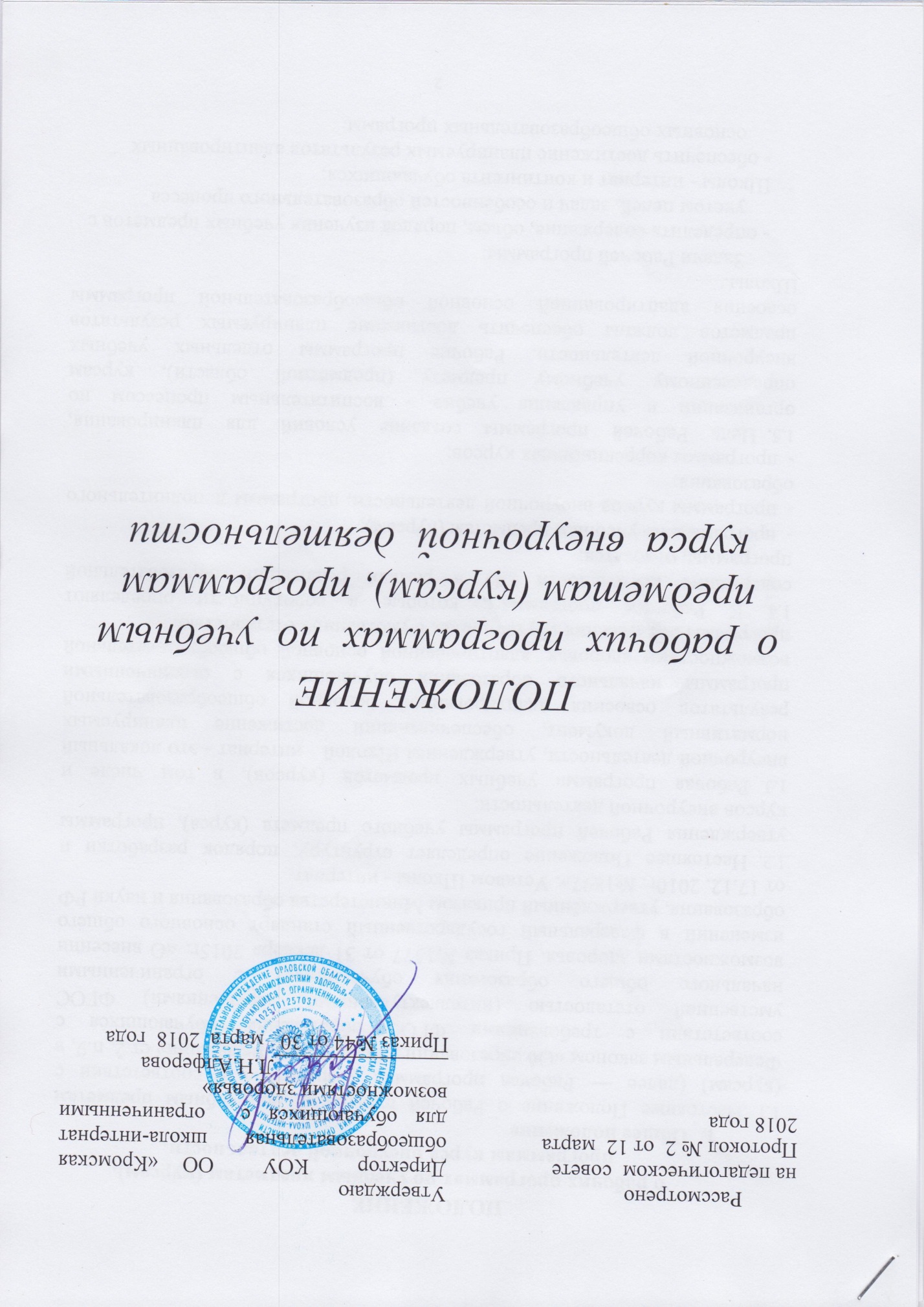 ПОЛОЖЕНИЕо рабочих программах по учебным предметам (курсам), программам курса внеурочной деятельности.Общее положение.Настоящее Положение о Рабочей программе по учебным предметам (курсам) (далее — Рабочая программа), разработано в соответствии с Федеральным законом «Об образовании в Российской Федерации» ст.2, п.9, в соответствии с требованиями ФГОС образования, обучающихся с умственной отсталостью (интеллектуальными нарушениями) ФГОС начального общего образования обучающихся с ограниченными возможностями здоровья. Приказ №1577 от 31 декабря 2015г. «О внесении изменений в федеральный государственный стандарт основного общего образования, утверждённый приказом Министерства образования и науки РФ от 17.12. 2010г. №1897». Уставом Школы - интернат.Настоящее Положение определяет структуру, порядок разработки и утверждения Рабочей программы учебного предмета (курса), программы курсов внеурочной деятельности.Рабочая программа учебных предметов (курсов), в том числе и внеурочной деятельности, утвержденная Школой - интернат - это локальный нормативный документ, обеспечивающий достижение планируемых результатов освоения адаптированной основной общеобразовательной программы начального образования обучающихся с ограниченными возможностями здоровья, адаптированной основной общеобразовательной программы образования обучающихся с умственной отсталостью.К Рабочим программам, которые в совокупности определяют содержание деятельности ОО в рамках реализации образовательной программы, относятся;программы по учебным предметам (курсам);программы курсов внеурочной деятельности, программы дополнительного образования;программы коррекционных курсов;Цель Рабочей программы создание условий для планирования, организации и управления учебно - воспитательным процессом по определенному учебному предмету (предметной области), курсам внеурочной деятельности. Рабочие программы отдельных учебных предметов должны обеспечить достижение планируемых результатов освоения адаптированной основной общеобразовательной программы Школы. Задачи Рабочей программы:- определить содержание, объем, порядок изучения учебных предметов с учетом целей, задач и особенностей образовательного процесса Школы - интернат и контингента обучающихся;	- обеспечить достижение планируемых результатов адаптированных основных общеобразовательных программ.Рабочая программа выполняет следующие функции:является обязательной нормой выполнения учебного плана в полном объеме;определяет содержание образования по учебному предмету;обеспечивает преемственность содержания образования по учебному предмету;реализует принцип интегративного подхода в содержании образования;включает модули регионального предметного содержания;создает условия для реализации дифференцированного и деятельностного подхода;Разработка Рабочей программыРазработка Рабочих программ относится к компетенции ОО и реализуется ею самостоятельно.Рабочие программы по учебным предметам, курсам внеурочной деятельности, дополнительному образованию, коррекционным курсам составляются на один учебный год.Рабочая программа длительно болеющих детей, обучающихся на дому, составляется на 1 год.Проектирование содержания образования на уровне отдельного учебного предмета/ курса осуществляется индивидуально каждым педагогом в соответствии с уровнем его профессионального мастерства, авторским видением дисциплины (образовательной области), типологическими и психофизическими особенностями обучающихся.Рабочая программа составляется в двух экземплярах: один является структурным элементом образовательной программы, второй хранится у учителя.При составлении, принятии и утверждении Рабочей программы должно быть обеспечено ее соответствие следующим документам:федеральному государственному образовательному стандарту образования обучающихся с умственной отсталостью (интеллектуальными нарушениями), федеральному государственному образовательному стандарту начального общего образования обучающихся с ограниченными возможностями здоровья (для обучающихся по данным стандартам):примерной программе по учебному предмету (курсу);авторской программе, прошедшей экспертизу и апробацию;адаптированным основным общеобразовательным программам Школы - интернат;учебно-методическому комплексу (учебникам).Если в примерной программе не указано распределение часов по разделам и темам, а указано только общее количество часов, учитель в Рабочей программе по предмету (курсу) распределяет часы по разделам и темам самостоятельно, ориентируясь на используемые учебно-методические комплекты и индивидуальные особенности учащихся.Рабочая программа является обязательным документом для административного контроля полного освоения содержания учебного предмета учащимися и достижения ими планируемых результатов. Учитель может внести коррективы во все структурные элементы примерной программы с учётом особенностей учащихся конкретного класса: определять новый порядок изучения материала, изменять количество часов, отведенных для изучения того или иного раздела, темы; вносить изменения в содержание изучаемой темы, конкретизируя и детализируя дидактические единицы; расширять перечень дидактических единиц, дополнять требования к уровню подготовки учащихся.Рабочая программа учебного курса, предмета, дисциплины (модуля) является основой для создания учителем тематического планирования учебного предмета на каждый учебный год.Оформление и структура Рабочей программыРабочая программа должна быть оформлена аккуратно, без исправлений выполнена на компьютере.Структура Программы является формой представления учебного предмета, курса как целостной системы, отражающей внутреннюю логику opганизации учебного и методического  материала, и включает в себя следующие элементы:планируемые результаты освоения учебного предмета, курса;содержание учебного предмета, курса;тематическое планирование с указанием количества часов и основных видов учебной деятельности.Структура рабочей программы курсов внеурочной деятельности включает в себя:планируемые результаты освоения курса внеурочной деятельности;содержание курса внеурочной деятельности; с указанием форм организации и видов деятельности;тематическое планирование, с указанием количества часов, отводимых на освоение каждой темы и указанием основных видов внеурочной деятельности.3.4. Рабочие программы по предметам, длительно-болеющих детей на дому составляются в соответствии с требованиями п.3.2.Рассмотрение и утверждение Рабочей программы..Разработка и утверждение Рабочей программы по учебному предмету (курсу), курсу внеурочной деятельности и др. относится к компетенции Школы - интернат и реализуется ей самостоятельно.Рабочая программа учебного предмета, курса рассматривается на ШМО, Методическом Совете, принимается на заседании педагогического совета, утверждается руководителем Школы - интернат в начале (сентябре) текущего учебного года.4.0. При несоответствии Рабочей программы установленным требованиям, директор Школы - интернат накладывает резолюцию о необходимости доработки с указанием конкретного срока.Решение о внесении изменений в Рабочие программы рассматривается и принимается на педагогическом совете Школы - интернат, утверждается директором ОО.Утвержденные Рабочие программы являются составной частью основной образовательной программы Школы - интернат, входят в обязательную нормативную Локальную документацию Школы - интернат, публикуются на официальном сайте Школы - интернат.Администрация осуществляет контроль реализации Рабочих программ в соответствии с планом внутри школьного контроля.Школа - интернат несет ответственность в соответствии с действующим законодательством в образовании за реализацию не в полном объеме образовательных программ в соответствии с учебным планом и календарным учебным графиком.В течение учебного года в виду производственной необходимости (карантин, морозы, болезнь педагогов и т.д.) может быть произведена корректировка рабочей программы.Делопроизводство.Администрация осуществляет систематический контроль за выполнением Рабочих программ, их практической части, соответствием записей в классном журнале, содержанию Рабочих программ по итогам каждого учебного периода (четверти, года).В случае невыполнения Рабочей программы, по итогам проверки, учитель фиксирует необходимую информацию в листе корректировки в конце каждого полугодия.Элементы Рабочей программыСодержание элементов Рабочей программы1.Титульный листполное наименование ОО;гриф принятия, утверждения Рабочей программы;название учебного предмета, для изучения которого написана программа;указание класса, где реализуется Рабочая программа;фамилия, имя и отчество учителя, составителя Рабочей программы;название населенного пункта;год разработки Рабочей программы2. Планируемый результат освоения учебного предмета, курса внеурочной деятельности и др.Представляет собой описание результатов обучения. Должен соответствовать требованиям. сформулированным в федеральном государственном стандарте образования обучающихся с умственной отсталостью. ФГОС начального общего образования обучающихся с ОВЗ примерной (типовой) учебной программе, особенностям психофизического развития, исходя из зоны ближайшего развития.3. Содержание учебного курса Рабочей программы.Включает краткое описание каждой темы (3-4 предложения). Изложение учебного материала в заданной последовательности предусматривает конкретизацию всех дидактических единицсодержания. Содержание каждого раздела, темы (по необходимости, в соответствии с педагогической целесообразностью) дополняется содержанием регионального компонента. В этом же разделе можно указать содержание контрольных, самостоятельных, лабораторно-практических и практических занятий учащихся.4. Тематическоепланирование с указаниемколичества часов иосновных видов учебнойдеятельности.Оформляется в виде таблицы и может содержать разделы:- перечень разделов, тем и последовательность их изучения;- количество часов на изучение каждого раздела и каждой темы;- виды учебной деятельности.